Azərbaycan Respublikası Təhsil nazirliyiAzərbaycan Memarlıq və İnşaat Universiteti“Elmi əsərlər”jurnalı Azərbaycan Respublikası Mətbuat və İnformasiya  Nazirliyinin Kütləvi İnformasiya Vasitələrinin qeydə alınması haqqında 02 aprel 1996-cı il tarixli 313 saylı  Şəhadətnaməsi ilə qeydə alın-mışdır.Təsisçi Memarlıq və İnşaat Universitetidir.Jurnal Ali Attestasiya Komissiyasının(AAK) reyesterinə fəlsəfə doktorluğu və doktorluq dissertasiyalarının nəticələrini dərc etdirmək üçün daxil edilmişdir. Jurnal texniki elmlər üzrə referativ məlumatlararın beynəlxalq ingilis dilli bazası olan İNSPEC və EBSCO verilənlər bazasına daxildir.Müəlliflərin nəzərinə!     Məqalə başqa nəşrlərə təqdim olunmamış yeni nəzəri və təcrübi tədqiqatların nəticələri olub, orijinallığı ilə seçilən, mümkün qədər yığcam və mükəmməl redaktə olunmuş halda olmalı və elmi məqalələrin tərtibinə qoyulan tələblərə cavab verməlidir.Ümumi göstərişlər: Məqalənin mövzusu və məzmunu  jurnalın profilinə uyğun olmalı və fikirlər çox aydın yazılmalıdır. Məqalə azərbaycan, rus və ingilis dillərində yazıla bilər. Jurnalın bir nömrəsində hər müəllifdən ikidən artıq məqalə qəbul olunmur. Məqalənin həmmüəlliflərinin sayının üçdən artıq olması arzuolunmazdır.Məqalə Microsoft Word redaktorunda Times New Roman əlifbası ilə 1,5 intervalla 14 şriftlə yığılmalıdır. Səhifənin parametrləri –soldan -3 sm, sağdan, yuxarıdan, aşağıdan -2 sm olmalıdır. Məqalə bu bölmələrdən ibarət olmalıdır: məqalənin adı, müəlliflərin adı, soyadı az., rus və ing. dillərdə, abstract, keywords, xülasə, açar sözlər, giriş, tədqiqatın metodologiyası və müzakirəsi, iqtisadi səmərəsi və s., elmi nəticələr, istinad ədəbiyyatı. Məqalədə olan düsturlar Equation Editor-la yığılmalı və mümkün qədər sadə olmalı, indekslər, kəsr xətləri, dərəcələr və mötərizələr aydın şəkildə göstərilməlidir. Cədvəllər bilavasitə mətnin daxilində yerləşdirilməli və yazıları 12 şrifti ilə doldurulmalıdır. Mətndə və ya cədvəldə olan məlumatların təkrarlanmasına yol verilməməlidir.  Şəkil və qrafiklərin rəngli olması arzuolunandır, ölçüsü 8 sm-dən az olmalıdır. Hər bir şəklin altında, cədvəlin isə üstündə onun nömrəsi və adı 12 şriftlə qeyd olunmalıdır. Şəkillərin ümumi sayı 6-ya qədər ola bilər, iki-üç şəkili bir sətirdə yerləşdirmək şərti ilə.Məqalədə istifadə olunan ölçü vahidləri Beynəlxalq Ölçü Vahidləri Sisteminə uyğun olmalıdır.İstinad ədəbiyyatı: Mövzu ilə bağlı elmi mənbələrə istinadlar olmalıdır. Məqalədə ədəbiyyatların siyahısı AAK-nın təsdiq etdiyi qaydalara uyğun gəlməlidir. Belə ki, kitablar üçün müəllifin adı, soyadı, kitabın adı, nəşriyyatın adı, nəşr yeri, ili, ümumi səhifələrinin sayı göstərilməlidir. Jurnallar üçün müəllifin adı, soyadı, mövzunun adı, jurnalın adı, nömrəsi, nəşr ili, nəşr yeri, mövzunun başlanğıc və son səhifəsi verilməlidir. Ədəbiyyatın sayı 16-dan az olmalı, siyahısı aşağıda verilən nümunələr üzrə tərtib edilir. Məqalənin sonunda verilən ədəbiyyat siyahısı əlifba ardıcıllığı ilə deyil, istinad olunan ədəbiyyatların mətndə rast gəldiyi ardıcıllıqla nömrələnməli və məsələn, [1] və ya [1, s.119] kimi işarə olunmalıdır. Eyni ədəbiyyata mətndə başqa bir yerdə təkrar istinad olunarsa, onda istinad olunan həmin ədəbiyyat əvvəlki nömrə ilə göstərilməlidir. Məqalələrin sonundakı ədəbiyyat siyahısında son 3-5 ilin elmi məqalələrinə, monoqrafiyalarına və s. istinadlara üstünlük verilməlidir.  Plagiatlıq faktı aşkar edilən məqalələr geri qaytarılacaq.Məqalənin təqdim olunması:  Məqalə 5-8 səhifə, A4 formatda, ağ kağızda çap olunmalı, səhifələnməli və  ilkin yoxlanılmalıs üçün redaksiyaya təqdim olunmalıdır.Məqalə çapa qəbul olunduğu halda iki nüsxə əlyazması və CD disk şəklində  AzMİU, I korpus, 12-cı mərtəbə, 1207-ci otağa təqdim olunmalıdır.Məqaləyə əlavə olunan sənədlər: ekspert- rəyi (əlavə 1); məqaləni çapa tövsiyə edən kafedranın iclas protokolundan çıxarış (əlavə 2); 2 mütəxəssis rəyi- rəyçinin adı tam şəkildə, elmi dərəcəsi, elmi adı və elmi titulu, iş yeri göstərilir (əlavə 3); kənar təşkilatlar üçün icazə məktubu əlavə olunmalıdır (əlavə 4).Məqalənin qəbul olunması: Redaksiya heyəti məqalədə lazımi düzəlişlər etmək və məqalənin əsas məzmununa xələl gətirməyən ixtisarlar aparmaq hüququna malikdir. Məqalə redaksiya heyətinin müəyyən etdiyi iki rəyçiyə göndərilir. Hər iki rəy müsbət olduqda məqalə qəbul edilir. Rəylərdən biri mənfi biri müsbət olduqda məqalə üçüncü rəyçiyə göndərilir. Məqalə yuxarıdakı tələblərə cavab verməzsə baxılmaq üçün qəbul edilmir və müəllifə geri qaytarılır. Çap üçün məqbul sayılmayan məqalə redaksiya heyətinin göstərdiyi təlimatlardan sonra müəllif tərəfindən düzəliş edilərək sonra yenidən baxılması üçün redaksiya heyətinə təqdim oluna bilər. Redaksiyaya təqdim edilən əlyazmaların dərc edilib-edilməməsinə resenzentlərin rəyindən sonra növbəlilik prinsipi əsasında qərar verilir.“Elmi əsərlər” jurnalının 2017 N1 sayında nəşr olunmaq üçün məqalələrin son qəbul olunma tarixi: 10.05.2017.Məqalələrin qəbul olunması üçün müəlliflərdən heç bir rüsum- ödəniş qəbul olunmur. Yazıya görə bütün məsuliyyət müəlliflərin üzərinə düşür. Jurnalda dərc olunan məqalələr haqda rəy və təkliflərinizi redaksiyaya göndərə bilərsiniz: sw@azmiu.edu.az Tel.(iş):  +99412 439-10-69 (5-31)http://azmiu.edu.az/pages/getPage?p=elmi_eserler_jurnali&lang=azJurnalin əhatə dairəsi:Jurnal memarlıq və inşaat mühəndisliyinin elm və tətbiq sahələrinə aid geniş mövzu spektrini əhatə edən yüksək keyfiyyətli məqalələr çap edir.Jurnalda çap olunan məqalələrin mövzuları:Bina və qurğuların memarlığı,Şəhərsalma,Memarlıq abidələrinin bərpası və rekonstruksiyası,Landşaft memarlığı,Memarlıq mühitinin dizaynı,              Dizayn və texniki estetika, İnşaat konstruksiyaları, Bünövrələr, özüllər və yeraltı qurğular, Tikinti istehsalatının texnologiyası, təşkili və idarə olunması, Bina və qurğuların istismarı və rekonstruksiyası, Nəqliyyat tikintisi və yol hərəkətinin təşkili, Materiallar müqaviməti, Geomatika, Inşaat materialları, Fövqəladə hallar və həyat fəaliyyətinin təhlükəsizliyi, Yapışdırıcı materiallar və betonlar texnologiyası, Sənayenin təşkili və idarə edilməsi, Xidmət sahələrinin iqtisadiyyatı və menecment, Nəzəri və inşaat mexanikası, İqtisadi nəzəriyyə və marketinq, Biznesin təşkili və idarə olunması, İnformasiya texnologiyaları və sistemləri, Texnoloji maşın avadanlıqları, Hesablama texnikası və proqram təminatı, Metalşünaslıq və maşın mexanikası.Bu və bunlarla bağlı sahələrdə yüksək elmi keyfiyyət kriteriyalarına cavab verən və orijinal elmi-texniki nəticələrə malik olan məqalələr jurnalda dərc olunur.Məqalələnin strukturu (tərtibat nümunəsi)MƏQALƏNİN ADI (14 şriftlə)Müəllifin/ müəlliflərin adları (14 şriftlə)TITLE OF THE PAPER (14 şriftlə)Author / authors' names (14 şriftlə)Abstract: Provide an abstract of 100 to 150 words. The abstract should not contain any undefined abbreviations or unspecified references. The abstract should state briefly the purpose of the research, the approach used, the principal results and major conclusions. An abstract is often presented separately from the article, so it must be able to stand alone. For this reason, references should be avoided, but if essential, then cite the author(s) and year(s). Also, non-standard or uncommon abbreviations should be avoided, but if essential they must be defined at their first mention in the abstract itself. (font size 14)Abstrakt baxılan elmi sahənin dərin təhlilinin qısa xülasəsidir. bütün elmi işi əvəz edə biləcək gücdə olmalıdır. Abstraktdakı bütün məlumatlar elmi yazının əsas hissəsində də əks olunmalıdır, yazıda olmayacaq heç bir məlumat abstrakta daxil edilməməlidir.Keywords: Provide 5 to 7 keywords which can be used for indexing purposes. (font size 14) Məqalənin yazıldığı dildə Xülasə: 100-150 söz. Problemin qoyuluşu, tədqiqatın aktuallığı, məqsədi, işin elmi yeniliyini, tətbiqi əhəmiyyəti, tətqiqat metodu, müəllifin gəldiyi əsas fikir, elmi nəticə və tapıntılar yığcam şəkildə öz əksini tapmalıdır. Açar sözlər: İndeksləşmə məqsədləri üçün istifadə olunan 5-7 sözGiriş tədqiqatın məqsədi və obyekti haqqında ətraflı məlumat verir, problemi və ya vəziyyəti təhlil edir, mövcud tədqiqatları təhlil edir. Tədqiqat metodu tədqiqatın çətinlikləri və imkanları göstərilir, lazım gəldikdə, mövzuya dair tarixi məlumat verilir. Arqumentlərin məntiqi ardıcıllığı gözlənilməlidir. Tədqiqatlarda istifadə edilən materiallar və metodika. Nümunələr gətirərək, aydınlatdıraraq, məntiqi ardıcılılıq xəttini gözləyərək tədqiqatların şərhi.    Əsaslandırma olaraq cədvəl və şəkil, diaqramlar ardıcıl nömrələnərək qoyulmalı və izah edilməlidir.a)   b)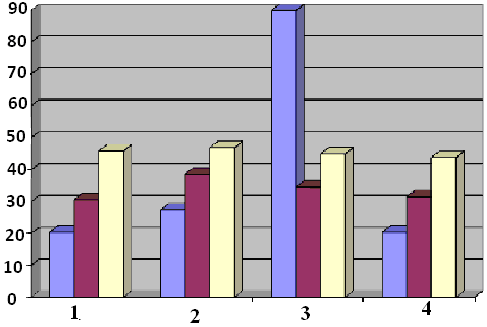 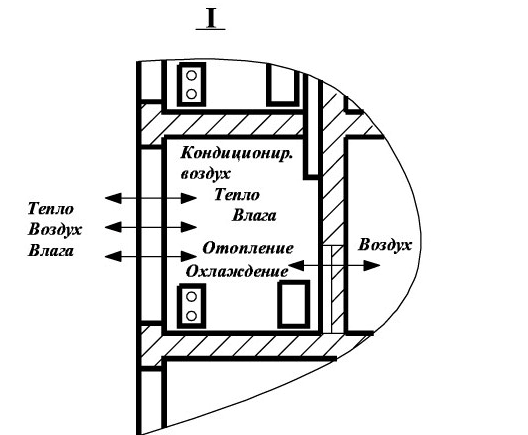 Şəkil 1. (12 şriftlə)Cədvəl 1. (12 şriftlə)Mətndə verilən formullar (sayı birdən artıqdırsa) ərəb rəqəmləri ilə ardıcıl nömrələnməlidir.burada, s- istilik mənimsəmə əmsalıdır, .İstinad etmə və sitat gətirmə. Digər müəlliflərin işlərindən sitat gətirmək məqalənin əsas şərtlərindən biridir, istifadə olunan məlumat mənbələri, bir qayda olaraq, etibarlı mənbələr olmalıdır, son 3-5 il ərzində nəşr edilmiş materiallara üstünlük verilməlidir. İstinad ədəbiyyatı kimi kitablar, jurnal məqalələri,  nəşr edilmiş hesabatlar, rəsmi internet saytları ola bilər.Müəllifə istinad etmə:..... Rüstəmov S.H.  (2017) görə, idarəetmə prinsipləri əksər təşkilatı təcrübələrin təməlini təşkil edir [2]...........“idarəetmə prinsipləri əksər təşkilatı təcrübələrin təməlini təşkil edir” [2].....NəticələrMəzmunu yekunlaşdıraraq məqalənin xarakterinə uyğun elmi işin tətbiqi əhəmiyyəti, iqtisadi səmərəliliyi və s. aydın şəkildə verilməlidir. Əsas hissədə təhlil olunan fikirlər ümumiləşdirilir, əsas məqamları yekunlaşdıraraq elmi işi təkmilləşdirmək üçün təkliflər, tövsiyələr verilir.ƏdəbiyyatKitablar1. Разевиг Д.В., Соколова М.В. Расчет начальных и разрядных напряже-ний  газовых промежутков. М., Энергия, 2007, 178 с.2. Rüstəmov S.H. Azərbaycan SSR-nin çayları və onların hidroloji xüsusiyyət-ləri. Baкı, Elm, 2017, 196 s. 3. De Gennes P.G. The Physics of Liquid Crystalls. London: Cambridge Univ. Press, 2014Jurnallar4. Аганов В.Г., Разевиг Д.В. // Электричество, 2002, № 5, с. 32-365. Ələkbərov O.Z. // Fizika, 2009, № 3, s.44-49Dissertasiyalar6. Петров   В.Г.   Дис.   канд.   физ.-мат.   наук.   Л.,   Институт Высокомо-лекулярных соединений, 20157. Сидоров Н.В. Дис. д-ра хим. наук. Новосибирск, Институт Химии, 2014 Konfranslar, simpoziumlar8. Медведев П. Т. //Тез. докл. II Межд. конф. по проблемам энергетики. Л., Изд. ЛПИ. 2014. с.309. Dakova S. Low flow and drought spatial analysis. BALWOIS Conf., Ohrid, Macedoniya, May 2004, p. 25-29 Müəllif haqqında məlumat -maks. 50 söz. (adı, soyadı, elmi dərəcəsi, elektron poçt ünvanı e-mail: xxxxxxxx@xxxx.xx, iş yeri,kafedranın adı, hansı sahə üzrə mütəxəssisdir)Əlavə 1          “Təsdiq edirəm”Azərbaycan Memarlıq və İnşaatUniversitetinin Elm və texnika işləriüzrə prorektoru__________________ prof. A.R.Şərifov“_____” “_____________” 2017-ci ilDərc edilmənin mümkünlüyü barədə ekspert rəyiAzərbaycan Respublikası Təhsil NazirliyiAzərbaycan Memarlıq və İnşaat Universitetinin ekspert- rəhbəri_______________________________________________________________________________________________________________________________ (vəzifə, elmi dərəcə, elmi ad və s.)________________________________________________________________________________________________________________________________________________________________________________________________baxıb təsdiq edir ki, materialda 3-cü bölmənin 88-ci maddəsində nəzərdə tutulmuş məlumat (vardır və ya yoxdur)materialın dərc edilməsinə Nazirliyin və digər aparıcı təşkilatların icazəsini almaq (tələb olunur və ya olunmur)Rəy: Baxılmış material açıq mətbuatda dərc edilə bilər.Ekspert- rəhbər                                                   dos., t.e.n.______________                                                                          “___” “__” 2017-ci ilƏlavə 2AzMİU-nun __________________________  kafedrasının___________________ 2017- ci il tarixli iclasının ____ saylı protokolundan Ç I X A R I Şİştirak edirdilər:    Kafedranın müəllimləri                                                   Gündəlik  məsələlər3. Müxtəlif məsələlər3. Eşidildi: Каfedra müdiri __________________ iclas iştirakçılarının nəzərinə çatdırdı kı, kafedranın əməkdaşı dos. _________________ tərəfindən “________________ ” adlı məqaləsinə kafedranın müəllimlərindən öz fikirlərini bildirmək xahiş olunur. 3. Çıxış etdilər: prof. ____________, dos. _____________ çıxış edərək təqdim olunan məqalənin əhəmiyyətli olduğunı qeyd etdilər.3. Qərara alındı:  _____________ tərəfindən hazırlanmış “____________” adlı məqalə nəşr olunmaq üçün tövsiyə olunsun.Sədr:                                                      Katib:                                                  Əlavə 3AzMİU-nın __________________________ kafedrasının dosenti, t.e.n._____________________  “ _________________” adlı məqaləsinəR Ə YBütün dünyada, o cümlədən də Azərbaycanda ənənəvi təbii enerji ehtiyatları tədricən tükənməkdədir. Ona görə də enerji ehtiyatlarından səmərəli istifadə və qeyri neft-qaz sektorunun inkişafı Azərbaycan iqtisadiyyatı üçün son dərəcə əhəmiyyətlidir. Bu nöqteyi-nəzərdən binaların enerji səmərəli olması üçün aparılan tədbirlərdən biri də onların xarici konstruksiyalarının istilik-texniki göstəricilərinin optimal olması üçün istifadə olunan düzgün seçilmiş istilik izolyasiya materiallarıdır.Məqalə respublikada bugün inşaat sektorunda geniş tətbiq olunan daş yunu və köpüklənmiş polimerlərin əsas texiki göstəricilərinin müqayisəli təhlilinə həsr olunub. Mövzu aktual olduğu üçün məqalə nəşrə tövsiyə olunur.__________________ kafedrasının           dosenti, t.e.n. ______________                                                                                                       Əlavə 4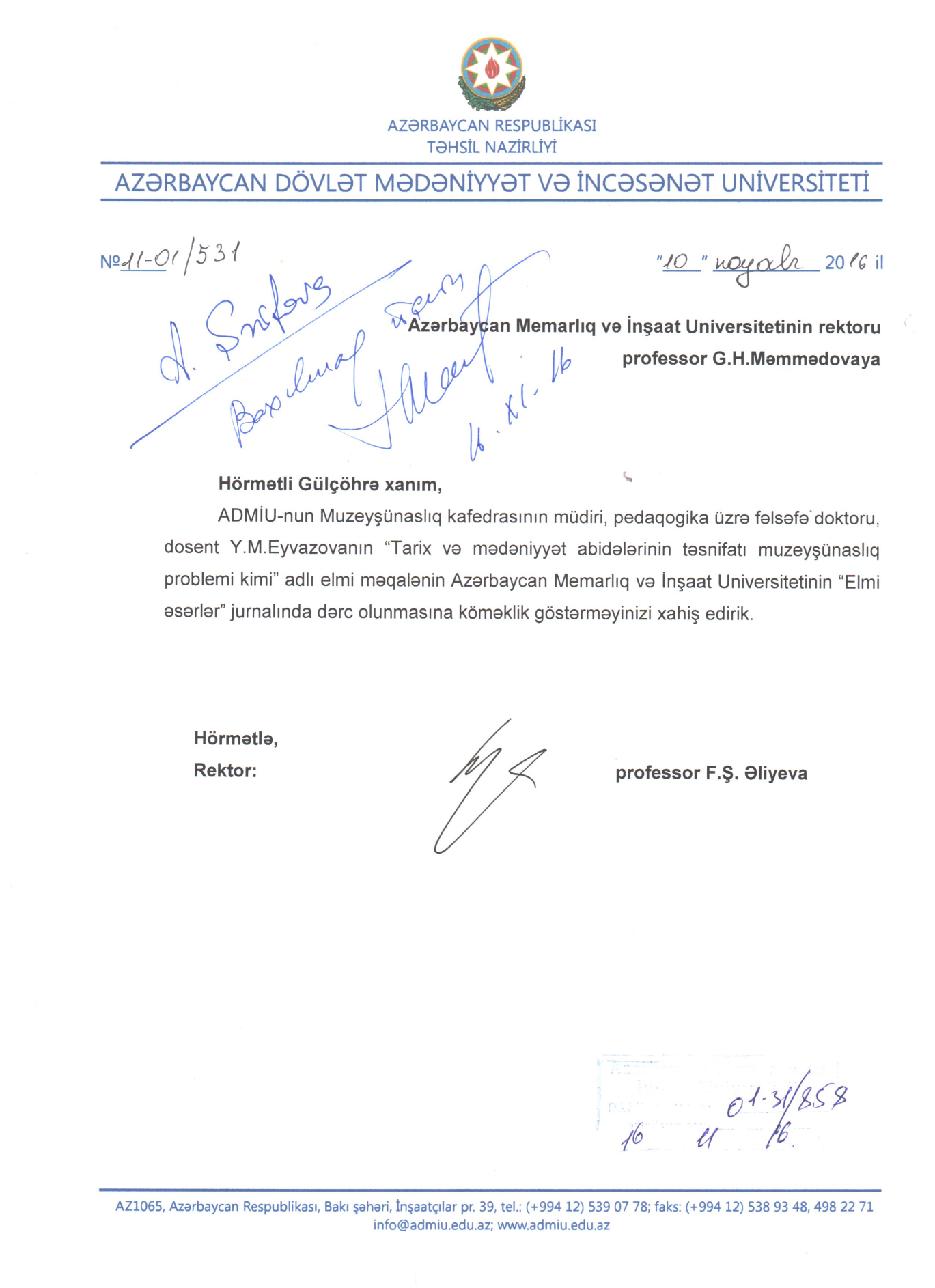 123Birinci 0.010.020.01İkinci0.050.020.04Üçüncü0.020.030.02